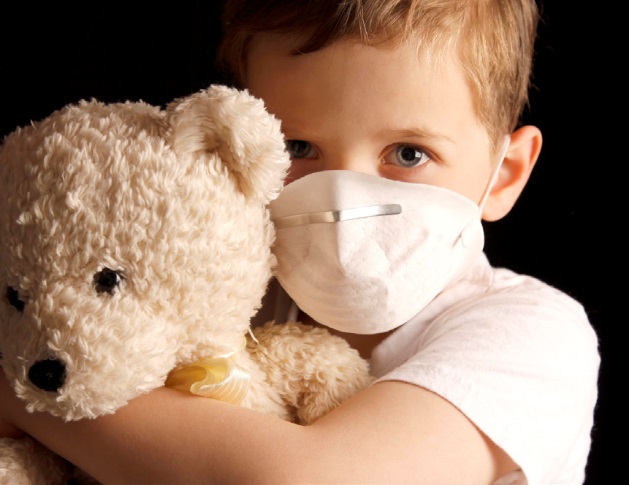 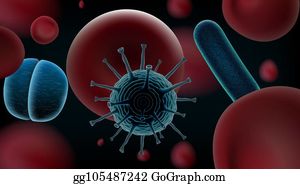 36th Pediatric Infectious Diseases Update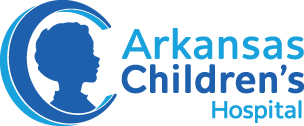 At the conclusion of the program, participants should be able to:Identify and manage neonates exposed to material infections such as CMV, TB, syphilis, and hepatitis CDetermine the appropriate evaluation and management of children with osteomyelitis, bacterial respiratory infections, and chronic coughEvaluate immunocompromised patients for infections in an outpatient settingPlan up to date prevention measures and treatments for COVID-19AccreditationAccreditation: In support of improving patient care, this activity has been planned and implemented by the University of Arkansas for Medical Sciences and Arkansas Children’s Hospital. University of Arkansas for Medical Sciences is jointly accredited by the Accreditation Council for Continuing Medical Education (ACCME), the Accreditation Council for Pharmacy Education (ACPE), and the American Nurses Credentialing Center (ANCC), to provide continuing education for the healthcare team.AMA Credit Designation Statement:  The University of Arkansas for Medical Sciences designates this live activity for a maximum of 8.75 AMA PRA Category 1 Credits™. Physicians should claim only the credit commensurate with the extent of their participation in the activity.ACPE Designation Statement:  These knowledge based activities will provide pharmacists up to 8.75 contact hours or 0.87 CEU.  CE credit information, based on verification of live attendance and completion of the program evaluation, will be provided to NABP within 60 days after the activity completion.ANCC Credit Designation Statement: The University of Arkansas for Medical Sciences designates this live activity for a maximum of 8.75 ANCC contact hours.  Nursing contact hours will be awarded for successful completion of program components based upon documented attendance and completion of evaluation materials.AAPA Credit Designation Statement:  The University of Arkansas for Medical Sciences has been authorized by the American Academy of PAs (AAPA) to award AAPA Category 1 CME credit for activities planned in accordance with AAPA CME Criteria. This activity is designated for 8.75 AAPA Category 1 CME credits. PAs should only claim credit commensurate with the extent of their participation.MOC PART 2 Credit:  Successful completion of this CME activity, which includes participation in the activity, with individual assessments of the participant and feedback to the participant, enables the participant to earn 8.75 MOC points in the American Board of Pediatrics’ (ABP) Maintenance of Certification (MOC) program. It is the CME activity provider’s responsibility to submit participant completion information to ACCME for the purpose of granting ABP MOC credit.RegistrationRegistration for the conference will be online only and will be available until April 7, 2022.  To register, please follow the link below. 36th Pediatric Infectious Diseases Update ConferenceCONFERENCE AGENDAFriday, April 8, 2022 – All Things COVID8:30 – 8:45		Welcome & Housekeeping — Heather Young, MD, MSc8:45 – 9:30		COVID-19 Update — Heather Young, MD, MSc9:30 – 10:15		Congenital CMV — Archana Balamohan, MD10:15 – 10:30		BREAK10:30 – 11:30	Panel:  Infants and Moms with Infections 			Panelists:  NICU MD:  Stephanie Korff, MDAdult ID:  Kristine Patterson, MDPediatric Infectious Disease:  Heather Young, MD, MSc11:30 – 12:15		Outpatient Management of Bacterial Respiratory Infections — Steven Dahl, MD12:15 – 1:00		Neonatal HSV — Haleigh Shumate, APRN1:00			LUNCHSaturday, April 9, 2022 – Infectious Disease Update8:30 – 8:45		Welcome & Housekeeping — Heather Young, MD8:45 – 9:30		Osteomyelitis — Zain Alamarat, MD9:30 – 10:15		Immunocompromised Patients in the Outpatient Setting — Bill Steinbach, MD10:15 – 10:30		BREAK10:30 – 11:30	Panel:  Managing Chronic Cough 			Panelists:  Allergy:  Akilah Jefferson, MD, MScPediatric Infectious Disease:  Jessica Snowden, MD, MSPulmonary:  Matthew Pertzborn, MD11:30 – 12:15		Viral Respiratory Infections in Children — Pete Mourani, MD12:15 – 1:00		Recurrent Staphylococcal Infections — Tim Onarecker, MD1:00 – 1:15		Wrap-Up1:15			LUNCHUAMS/ACH FacultyZain Alamarat, MD						Tim Onarecker, MDAssistant Professor						Assistant Professor Pediatric Infectious Diseases					Pediatric Infectious DiseasesUAMS College of Medicine					UAMS College of MedicineArkansas Children’s Hospital					Arkansas Children's Hospital Archana Balamohan, MD					Kristine L. Patterson, MDAssistant Professor						Associate ProfessorPediatric Infectious Diseases					Internal Medicine Infectious DiseaseUAMS College of Medicine					UAMS College of Medicine	Arkansas Children’s Hospital								Matthew Pertzborn, MD		Steven Dahl, MD						Assistant ProfessorAssistant Professor						Pediatric PulmonaryPediatric Infectious Diseases					UAMS College of MedicineUAMS College of Medicine					Arkansas Children’s HospitalArkansas Children’s Hospital								Jessica Snowden, MD, MSAkilah Jefferson, MD, MSc					Division Chief and Professor	Assistant Professor						 Pediatric Infectious DiseasePediatric Allergy						UAMS College of MedicineUAMS College of Medicine					Arkansas Children’s HospitalArkansas Children’s Hospital								William “Bill” Steinbach, MDStephanie Korff, MD					Department Chair, Department of PediatricsAssistant Professor						UAMS College of MedicinePediatric Neonatology						Arkansas Children’s HospitalUAMS College of Medicine				Arkansas Children’s Hospital					Heather Young, MD, MSc												Assistant ProfessorPeter M. Mourani, MD 					Pediatric Infectious DiseasesPresident							UAMS College of Medicine			Arkansas Children’s Research Institute				Arkansas Children’s HospitalProfessor of Pediatrics, Critical Care UAMS College of Medicine Arkansas Children’s Hospital					Planning CommitteeHeather Young, MD, MSc – Course Director			Tim Onarecker, MDZain Alamarat, MD						Haleigh Shumate, MSNc, APRN, CPNP-PCArchana Balamohan, MD					Jessica Snowden, MD, MSSteve Dahl, MD							Pat Brady, BSN, RNHolly Maples, PharmD						Lisa Chapple, RNCaleb McMinn, PharmD						Beck Thompson, BSN, RN, CPN